ПОРТФОЛИО ВЫПУСКНИКА ФАКУЛЬТЕТА ТОВІ. Общие сведения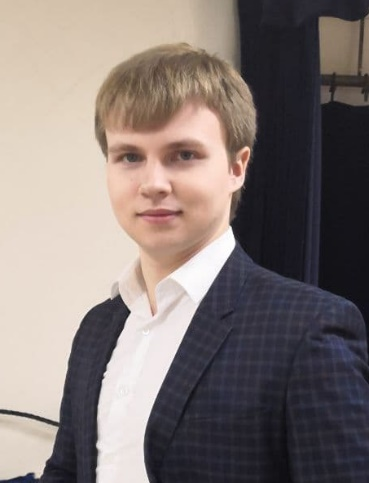          Место для фото                *По желанию выпускника, для открытого представления в сети интернет.ІІ. Результаты обученияІІІ. СамопрезентацияФамилия, имя, отчество   Прудников Никита АндреевичДата рождения/гражданство18.05.2000/РБФакультетТОВ (Технологии органических веществ)СпециальностьТОС (Тонкий органический синтез)Семейное положениеНе женатМесто жительства (указать область, район, населенный пункт)г. МинскE-mailmikita.prudnikov18@gmail.comСоциальные сети (ID)*TG ID 635314970     VK ID 443772522Моб.телефон/Skype*+375257547984Основные дисциплины по специальности, изучаемые в БГТУДисциплины курсового проектирования1. Биохимия 2. Введение в фармакологию 3. Основы токсикологии 4. Технология готовых лекарственных препаратов 5. Химия и технология биологически активных веществ 6. Процессы и аппараты химической технологии 7. Аналитическая химия и ФХМА 8. Идентификация природных органических соединений 9. Фармацевтическая химия 10. Органическая химия 11. Механизмы реакция органических соединений 12. Химия элементоорганических соединений 13. Химия гетероциклических соединений 14. Общая биология 15. Оборудование и проектирование предприятий фармацевтической промышленности 1. Прикладная механика 2. Процессы и аппараты химической технологии 3. Идентификация природных органических соединений4. Организация производства и управлением предприятием 5. Оборудование и проектирование предприятий фармацевтической промышленности Средний балл по дисциплинам специальности9,3Места прохождения практикиОбщеинженерная – РУП «Белмедпрепараты»Технологическая – УП «Минскинтеркапс»Владение иностранными языками (подчеркнуть необходимое, указать язык); наличие международных сертификатов, подтверждающих знание языка: ТОЕFL, FСЕ/САЕ/СРЕ, ВЕС и т.д.начальный;элементарный;средний (английский);продвинутый;свободное владение.Дополнительное образование (курсы, семинары, стажировки, владение специализированными компьютерными программами и др.)Опытный пользователь ПК, хорошее владение программами Microsoft Office, Компас, MathCad, Photoshop и др. Научно-исследовательская деятельность (участие в НИР, конференциях, семинарах, научные публикации и др.)Являюсь призером предметных олимпиад БГТУ по неорганической химии (2 место), физике (1 место), органической химии (1 место), фармацевтической химии (2 место).Принимал участие в ХII студенческой научно-практической конференции факультета технологии органических веществ «Наука – шаг в будущее» с докладом «Продукты питания, способствующие выведению радионуклидов из организма человека» (научный руководитель – ст. преп. Г.А. Чернушевич), 70-ой научно-технической конференции учащихся, студентов и магистрантов с докладом «Синтез оксигенированных N-замещенных тетрагидрокарбазолов» (научные руководители – зав. кафедрой органической химии С.Г. Михалёнок и проф. В.С. Безбородов) и 71-ой научно-технической конференции учащихся, студентов и магистрантов с докладом «Синтез и полный фармакопейный анализ тринатрий цитрата» (научный руководитель – доцент Н.М. Кузьменок). По итогам внутривузовского конкурса научных работ «Лучшая студенческая работа – 2019» был награждён дипломом I степени. Принял участие в 72-ой студенческой научно-технической конференции студентов и магистрантов БГТУ с докладом «Оценка влияния технологий искусственного интеллекта на экономику» (научный руководитель ‒ доц. Пшебельская Л.Ю.). Выступаю с докладом «Моделирование кольцевых токов в макрогетероциклических молекулах с использованием эквивалентной электрической схемы» (научный руководитель – зав. кафедрой физики, проф. Н.Н. Крук). Имею 5 научных публикаций.Общественная активностьНа протяжения всего периода обучения активно поддерживал и участвовал в мероприятиях, проводимых студенческой общественной организацией университета «БРСМ» и профсоюзного комитета студентов. Жизненные планы, хобби и сфера деятельности, в которой планирую реализоватьсяКарьерный и профессиональный рост по специальности, постоянно повышать уровень навыков.Среди своих положительных качеств хочу выделить ответственность, неконфликтность, коммуникабельность, трудолюбие. Способен качественно работать с большим объем информации. Касательно хобби, провожу большую часть своего времени за чтением и активным отдыхом. Желаемое место работы (область/город/предприятие и др.)Желательно предоставление работы в Минске